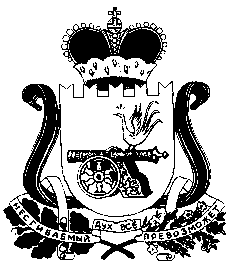               СОВЕТ ДЕПУТАТОВ ПОНЯТОВСКОГО СЕЛЬСКОГО ПОСЕЛЕНИЯШУМЯЧСКОГО РАЙОНА СМОЛЕНСКОЙ ОБЛАСТИ                                                                  РЕШЕНИЕот 28 августа 2015 г.                                                                          №23ст. Понятовка                                                     Об         утверждении           Генерального   плана    муниципального      образования   Понятовского     сельского        поселения  Шумячского  района Смоленской области            В  соответствии  с  Федеральным законом от 06.10.2003 года № 131 – ФЗ «Об общих принципах организации местного самоуправления в Российской Федерации», Уставом Понятовского  сельского  поселения Шумячского района Смоленской области, в соответствии со статьей 24 Градостроительного Кодекса РФ, рассмотрев проект Генерального плана муниципального образования  Понятовского  сельского поселения  Шумячского района Смоленской области с учетом протоколов публичных слушаний по указанному проекту и заключении по публичным слушаниям, Совет депутатов Понятовского сельского  поселения   Шумячского  района  Смоленской  области РЕШИЛ:1. Утвердить Генеральный  план муниципального образования  Понятовского сельского  поселения  Шумячского района Смоленской области.2.  Разместить Генеральный  план муниципального образования  Понятовского  сельского поселения Шумячского района Смоленской области в установленном порядке на официальном сайте Федеральной Государственной Информационной Системы Территориального Планирования (ФГИСТП) в объеме сведений, установленных Градостроительным кодексом Российской Федерации.3. Решение  опубликовать в печатном средстве массовой информации органов местного самоуправления Понятовского сельского поселения Шумячского района Смоленской области «Информационный вестник Понятовского сельского поселения» и разместить на официальном сайте Администрации муниципального  образования «Шумячский район»  Смоленской области: http://shumichi.admin-smolensk.ru/.4. Контроль за исполнением настоящего решения оставляю  за собойГлава муниципального образованияПонятовского сельского поселения Шумячского района Смоленской области                               Е.П.  Макаренкова